ДРАГАН С. ХРИСТИЋ, дописни члан АИНС од 2014. године, рођен је 11. 06. 1930. године у Београду, у породици истакнутог предратног војног лекара, а затим начелника државне болнице Др Ставре Христића и Анке Христић, рођ. Антоновић. Ту је за време окупације завршио основну школу, а затим IV мушку гимназију. По завршетку рата уписао се на Геолошки факултет, а после завршене прве године пребацио са на Ваздухопловни одсек Машинског факултета у Београду. Дипломски рад под називом “Експериментални уређај за испитивање низова лопатица” одбранио је код проф. Вороњеца маја 1957. године. Као сарадник ИХТМ-а (Института за хемију, технологију и металургију) у оквиру пројекта: Развој горивих ћелија, под руковођењем проф. Деспића бави се развојем редукционих вентила врло малих протока водоника и кисеоника, а затим Капиларних вискозиметара и Лабораторијског аутоклава за производњу тефлона.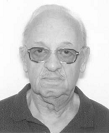 У Ваздухопловном институту у Жаркову реализовао је Вишеположајни електромоторни бирачки вентил за узимање података о притиску са разних тачака модела авиона приликом испитивања у аеротунелу, а учествовао је у изради склопова нашег првог млазног авиона ГАЛЕБ. Преласком у Фабрику “Телеоптик” у Земуну, напредује до положаја начелника одељења за специјалне намене, медицинску опрему и аутоматске регулације. Из тог периода после специјализације у Француској бави се имплементацијом система пнеуматске регулације за војвођанске шећеране. Такође је веома значајан и пројекат серијске производње ручног вентила за CО2 који се користи за надувавање пилотског појаса за спасавање за случај пада авиона у воду.Почетком 1970. прелази у Институт “Михајло Пупин” у Лабораторију за роботику којом руководи његов колега са студија, сада уважени академик светског реномеа Миомир Вукобратовић. Ту Драган Христић преузима развој механичких конструкција свих робота насталих током низа година у овој Лабораторији како индустријских тако и оних намењених рехабилитацији. Ту је дао допринос развоју примењене теорије управљања за локомоционе роботе – активне егзоскелете. Међу поменутим роботима и роботизованим уређајима посебно треба споменути прве у свету активне егзоскелете, први са пнеуматским а после са електричним погоном, као и активну ортозу руке за болеснике са поодмаклом мишићном дистрофијом, чијем је развоју и лабораторијској провери Др Христић дао пуни допринос. Међу успешним конструкцијама индустријских робота посебно су значајни тешки робот за опслуживање ротационих пећи у ковачници фабрике “Застава” у Крагујевцу, као и средњи електрохидраулични робот за опслуживање хидрауличне пресе у фабрици “Слобода” Чачак, а водио је и механички развој првог у свету лаког антропоморфног робота на електрични погон намењеног баждарењу аутомобилских термостата у фабрици “Телеоптик“ у Земуну.Као аутор или коаутор објавио је око 80 рецензираних и стручних радова који су објављивани у разним зборницима конгреса и заседања, од којих је први објављен још давне 1959. на ЈУРЕМИ у Загребу. Написао је поглавље књиге “Увод у роботику”, проф. Вукобратовића, као и једног поглавља књиге 7: Biped Locomotion: Dynamics, Stability, Control and Application, објављених у издању Springer Verlag, као и поглавље књиге Др. А Лешића: “Повреде и лечење људског колена” у којој се први пут појавио математички модел и предложено механичко решење овог значајног људског зглоба.Кандидат техничких наука постао је 1974. на Централном институту за протетику у Москви, а докторску тезу је одбранио на Машинском факултету у Крагујевцу 1980., обе под менторством проф. Миомира Вукобратовића. Има пријављена два патента код савезног завода за интелектуалну својину и то Мултидирекционални тактилни сензор и Динамички пригушени сензор хоризонта. Тренутно ради на примени једностепеног планетарног редуктора врло високог преносно